Rock River Robotics Off-season Competition (R2OC) was formed 8 years ago.  Although the competition itself is postponed until 2021, the R2OC board and committee is still excited to announce we will still be awarding scholarships.  The R2OC Scholarship Application Process, is eligible to high school students whose team competed in either the either the 2018 or 2019 R2OC. Four (4) scholarships, in the amount of $1,000 each will be awarded to the winning applicants’ in August 2020.To be eligible for these scholarships, the applicant must be a 2020 or 2021 graduating student who will be attending post high school education institutions (college, community college, university, technical school) during the 2020-2021 or 2021-2022 school year. For winning applicants, R2OC will award a check written, in the name of each winning student, to his or her appropriate school account. Previous winners are ineligible to apply.To be considered for one of these R2OC Scholarship opportunities, please return this completed form and include: (1) essay response to the below question (Word document or PDF); (2) a copy of your resume; and (3) two letters of recommendation with at least one from a team mentor including their name, organization, phone number and email address. All of this information is required for any application to be considered.  Please refer to the website for tips on submitting a successful application.R2OC Scholarship Application Process Essay QuestionHow has my involvement in the FIRST program impacted my past and future life, team, family and community?  There is a 1000 word limit.Applicant Name: 	Address: 	Email and Phone: 	FIRST Team and Number: 	FIRST Role and Experience: 	High School and Graduating Year: 	Post-High School Institution: 	Anticipated Major(s): 	APPLICATION DEADLINE
Completed essays, resumes and references must be received by Saturday, August 1, 2020. No late submissions will be considered. Email all completed materials (PDF or Word files only) to scholarships@R2OC.org.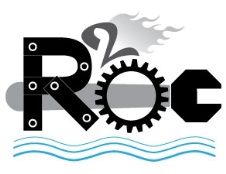 